										ATODIAD PL5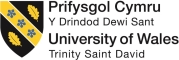 Proses Gymeradwyo ar gyfer Partneriaethau Cyfnewid/Symudedd Newydd Caiff pob partneriaeth symudedd rhyngwladol ei hadolygu’n flynyddol i ystyried ei heffeithiolrwydd. Bydd adborth myfyrwyr yn rhan o adolygiad o’r fath. Gellir terfynu partneriaeth o ganlyniad i adolygiad o’r fath gan Academi Byd-eang Cymru.Cynhelir ymweliadau safle fel y bo’n briodol er mwyn gwerthuso ansawdd y dysgu, logisteg a chymorth bugeiliol ac i gynnal perthnasau da gyda phartneriaid. Gellir cynnal yr ymweliad safle hwn gan aelod o’r staff academaidd, gweinyddol neu gymorth ar yr amod eu bod yn cael eu briffio ar ofynion yr ymweliad. Dylid rhoi gwybod i Academi Byd-eang Cymru am unrhyw ymweliad safle cyn ei gynnal.  Bydd adroddiadau ar bob ymweliad yn dod i’r Bwrdd Symudedd.Gwybodaeth Partneriaethau ar gyfer cyfnewid a symudedd allanol:Cynnig y bartneriaeth Cadarnhau: CYNNIG AR GYFER PARTNER CYFNEWID: ASESIAD RISG CYCHWYNNOLCYFANSWM SGÔR ...............................LEFEL Y RISG YN GYFFREDINOL: Risg isel:  15-29; Risg ganolig:  30-36; Risg uchel:  37-45* Mae’n bwysig datgan unrhyw fuddiannau a allai fod yn gysylltiedig â’r bartneriaeth bosibl, sydd efallai gan staff, neu aelodau’u teulu, a allai ymddangos fel gwrthdaro buddiannau, hyd yn oed os nad oes gwrthdaro’n bodoli mewn gwirionedd.  Gallai hyn gynnwys buddiannau ariannol neu fuddiannau neu fanteision anariannol, fel gwella gyrfa, addysg neu enw proffesiynol unigolyn neu fynediad i wybodaeth neu gyfleusterau breintiedig. Y partner arfaethedig Gwefan y partner arfaethedigMeysydd Pwnc Cysylltiedig ArfaethedigDisgyblaeth(au) Academaidd/Athrofeydd sy’n gysylltiedig â’r cynnigMath o gydweithio arfaethedig CyfnewidRhaglen yr HafCyfleoedd GwirfoddoliCyfleoedd am leoliadau gwaithMath o gydweithio arfaethedig Sylwadau (gan gynnwys yr iaith gyflwyno os nad Saesneg/Cymraeg)Sylwadau (gan gynnwys yr iaith gyflwyno os nad Saesneg/Cymraeg)Sylwadau (gan gynnwys yr iaith gyflwyno os nad Saesneg/Cymraeg)Sylwadau (gan gynnwys yr iaith gyflwyno os nad Saesneg/Cymraeg)Sgôr Risg a risg cyffredinol defnyddiwch y tabl isod)Rhesymwaith dros weithio gyda’r partner hwn Ydy’r cyfle hwn yn debygol o fod yn bartneriaeth wirioneddol ddwyffordd sy’n cyd-fynd â nodau strategol amcanion y Strategaeth Addysg Fyd-eang a’r cynlluniau symudedd rhyngwladol y mae’r Brifysgol yn ran ohonynt?Ydy’r cyfleusterau, adnoddau a threfniadau cymorth myfyrwyr yn y sefydliad partner arfaethedig yn bodloni ein safonau?Manteision posibl i staff a myfyrwyr Y Drindod Dewi SantYmgynghorwyd â’r athrofa/ athrofeydd ac maen/maent yn cefnogi’r cynnig  Do  Do Naddo  Naddo Ymgynghorwyd â’r athrofa/ athrofeydd ac maen/maent yn cefnogi’r cynnigOs naddo, esboniwch pam:Os naddo, esboniwch pam:Os naddo, esboniwch pam:Os naddo, esboniwch pam:Sut mae ansawdd academaidd y sefydliad partner arfaethedig wedi’i wirio?  Do  Do  Do Naddo Sut mae ansawdd academaidd y sefydliad partner arfaethedig wedi’i wirio?Os naddo, esboniwch pam:Os naddo, esboniwch pam:Os naddo, esboniwch pam:Os naddo, esboniwch pam:A yw ymweliad safle wedi’i gynnal?  Ydy Nac ydy  Nac ydy  Nac ydy A yw ymweliad safle wedi’i gynnal?Os naddo, esboniwch pam:Os naddo, esboniwch pam:Os naddo, esboniwch pam:Os naddo, esboniwch pam:Oes yna unrhyw faterion posibl o ran iechyd a diogelwch?  Oes  Oes  Nac oes  Nac oesOes yna unrhyw faterion posibl o ran iechyd a diogelwch?Oes yna unrhyw faterion posibl o ran iechyd a diogelwch?Os oes, esboniwch:Os oes, esboniwch:Os oes, esboniwch:Os oes, esboniwch:A yw cymorth Myfyrwyr y sefydliad groesawu wedi’i asesu?Ydy’r partner yn rhannu gwerthoedd Y Drindod Dewi Sant, rhannwch wybodaeth.Datgan gwrthdaro, neu wrthdaro posibl, buddiannau gan aelod o staff yn y Brifysgol, neu randdeiliaid ehangach, mewn perthynas â’r bartneriaeth arfaethedig*MaesDosbarthiad 1TicDosbarthiad 2TicDosbarthiad 3TicLleoliad Daearyddol y partner arfaethedigDUEwropGweddill y bydSgôr Economaidd y Wlad (Graddfa Tymor Canolig Euler Hermes)AA-ABB-BC-DHinsawdd wleidyddol/gymdeithasol y lleoliad (dosbarthiad risg gwledydd BSCI Amfori)Cyfradd gyfartalog 60-100Cyfradd gyfartalog 40-60Cyfradd gyfartalog 0-40Diogelwch y lleoliad (cyfradd diogelwch Drum Cussac)Ni chyhoeddwyd cyngor yn erbyn teithio i’r wlad groesawuCyhoeddwyd cyngor yn erbyn teithio yn y wlad groesawu ond nid yn/ger y rhanbarth mae’r partner arfaethedig wedi’i lleoliCyhoeddwyd cyngor yn erbyn unrhyw deithio i’r wlad groesawu Gofynion rheoleiddiol academaidd allanolMae yno asiantaeth sicrhau ansawdd cenedlaethol sydd â chyffelybrwydd cryf â’r DUMae yno asiantaeth sicrhau ansawdd cenedlaethol sydd â pheth cyffelybrwydd â’r DUNid oes yno asiantaeth sicrhau ansawdd cenedlaethol/mae asiantaeth sicrhau ansawdd ond â chyffelybrwydd cyfyngedig a’r DUFframwaith Rhyddid i lefaru (Mynegai Rhyddid ‘Reporters without Borders’)Cyfradd gyfartalog 0-25Cyfradd gyfartalog 25-36Cyfradd gyfartalog 37-100Statws y partnerIsraddedig ac ôl-raddedig a gyllidir yn gyhoeddus / prifysgolIsraddedig yn unig a gyllidir yn gyhoeddusTrwy gyllid preifatNatur y cysylltiadSymudedd staff Symudedd grŵp myfyrwyrSemester dramor Iaith myfyrwyrCymraeg / Saesneg yn iaith gyntafWedi lleoli yn y DU, Saesneg yn 2il iaithDramor, Saesneg yn 2il iaithBarn gychwynnol am sefyllfa staffio’r partnerSefydlog ac wedi darparu’n ddaCymharol fach a/neu anawsterau posibl o ran trosiantAnhysbys, neu efallai bod materion mwy difrifolBarn gychwynnol am adnoddau’r partnerMawr a digon o adnoddauBach ond ag adnoddau daAnhysbys, neu efallai bod materion mwy difrifolIs-gyfansymiaux1=x2=x3=